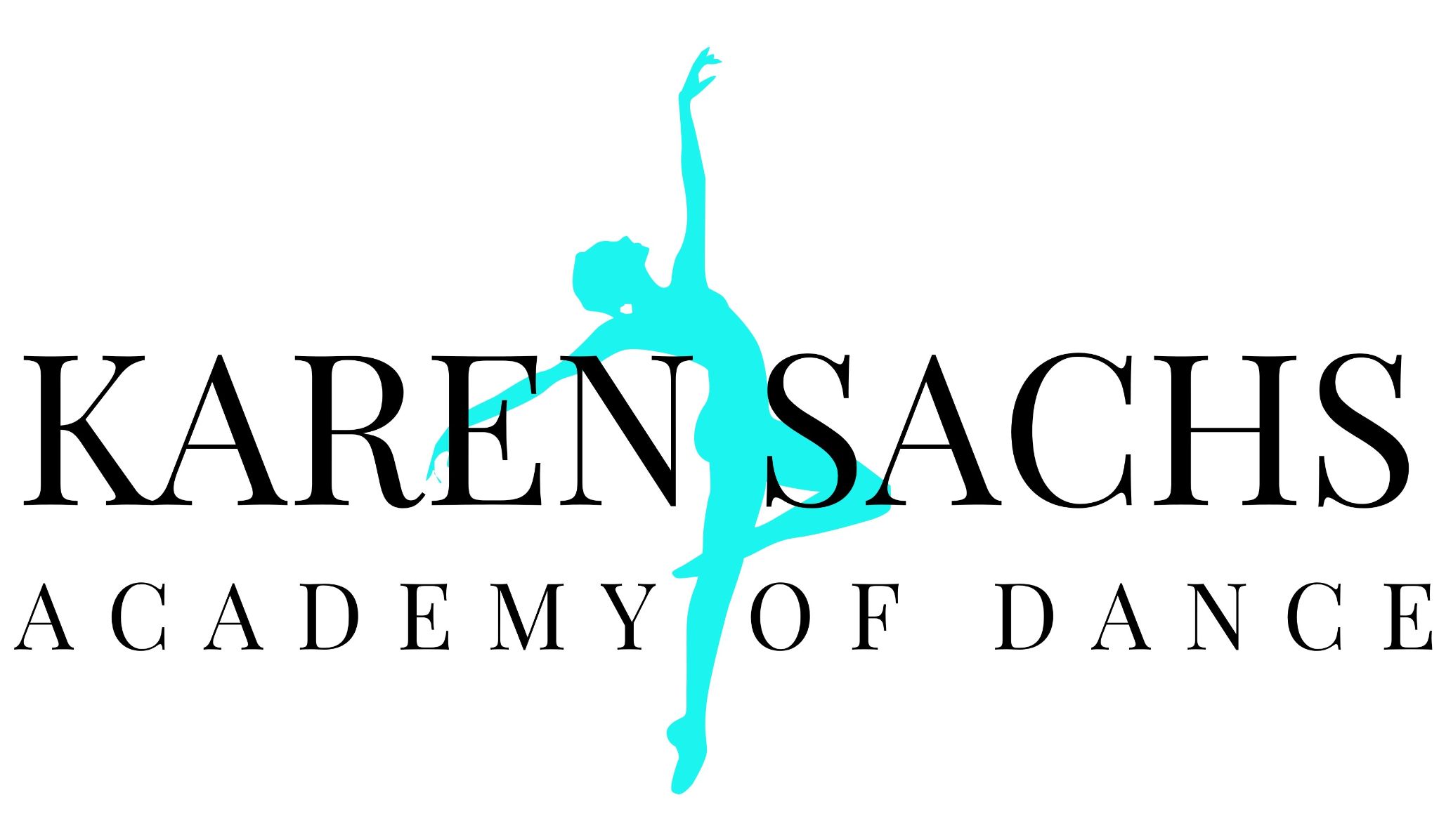 Summer Camp Registration 2022Parent Name: ________________________________ Cell Phone: _________________Email Address: __________________________________________________________Street Address: __________________________________________________________City: ______________________________  Zip Code: ____________________________Students Name	  Birthday		Class Day			Time		Price_________________	  ________	________________________	______	_________________________	  ________	________________________	______	_________________________	  ________	________________________	______	_________________________	  ________	________________________	______	_________________________	  ________	________________________	______	________To my knowledge there are no physical disorders that would prevent my child/children from performing strenuous activity. I waive responsibility of B’More Dance Academy, formerly Karen Sachs Academy of Dance for any injury or illness which might result from participation in dance class, including COVID. By signing below, I also give my permission to the academy to use my child’s picture on their website or for social media purposes and to charge tuition.Are there any allergies/conditions our staff should be aware of? ___________________________________ Parent’s Signature: _____________________________________________________ Date: ______________Bookkeeping Purposes: AMOUNT PAID ________________ FOR ______________ Date: __________Type of Credit Card: ______________CC# __________________________________  Exp: _________  Security: ________Signature: _____________________________   Amount Paid: _________